UBND QUẬN HÀ ĐÔNG
TRƯỜNG MN KIM ĐỒNGKẾ HOẠCH GIÁO DỤC PHỐI HỢP PHỤ HUYNHKHỐI NHÀ TRẺTHỜI GIAN TỪ 20/4/2020 ĐẾN NGÀY 24/4/2020(Phụ huynh chủ động thời gian hướng dẫn con tại nhà. Rất mong các bậc phụ huynh chụp lại các sản phẩm của con hoặc hình ảnh trẻ học tại nhà gửi cho các cô để sau khi đi học các cô sẽ sử dụng các hình ảnh này động viên, khen ngợi và giáo dục trẻ về ý thức học tập)BÀI TẬP NHẬN BIẾTPhụ huynh hỏi trẻ lần lượt về tên đối tượng(ô tô con),gọi tên màu (Màu đỏ),gọi tên kích thước (ô tô to/ ô tô nhỏ).Nếu Phụ huynh có điều kiện in bài tập, yêu cầu con khoanh tròn vào đối tượng nhỏ hơn.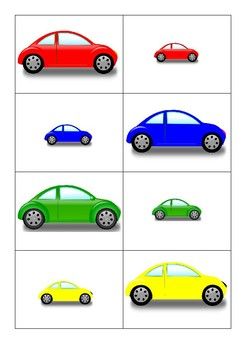 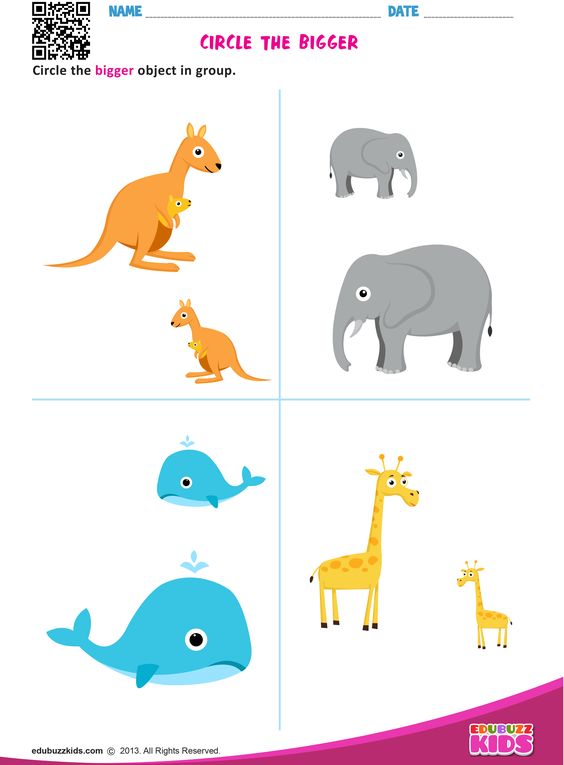 TÊN HOẠT ĐỘNGCÁCH TIẾN HÀNHGiáo dục kỹ năng sốngHướng dẫn các bé đeo khẩu trang đúng cách- Mục đích
+ Trẻ biết cách đeo khẩu trang
+ Lợi ích của việc đeo khẩu trang giúp phòng tránh các bệnh về đường hô hấp và tránh lấy nhiễm từ các giọt bắn của mình sang người khác.+ Chuẩn bị: Khẩu trang y tế, khẩu trang vải.1. Cha mẹchotrẻxem clip theođường linkhttps://www.youtube.com/watch?v=O5N8hw_oPKs2. Trò chuyện với trẻ.- Khi nào con cần đeo khẩu trang?- Với khẩu trang y tế con đeo mặt nào vào trong?- Dải kim loại ở mặt trên của khẩu trang dùng để làm gì?Khi đeo khẩu trang tay có được chạm vào bề mặt ngoài của khẩu trang không?- Khi cởi khẩu trang chúng ta cầm vào phần nào?- Khi dùng xong khẩu trang y tế ta phải làm gì?- Khi dùng xong con để vào đâu? 3. Trẻthựchiện- Cha/ mẹcùng con thựchànhcáchđeovàtháokhẩutrang.Thơ : Dậy sớmMục đích :- Trẻ nhớ tên bài thơ-Trẻ đọc thơ cùng bố mẹ từ đầu đến cuối bài thơ-Trẻ hiểu nội dung bài thơ nói về bốvà bé cùng tập thể dục buổi sáng để được khỏe mạnh.Cha mẹ đọc thơ cho trẻ nghe (đọc 2-3 lần)Thơ : Dậy sớmGió dậy sớm tập chạyChim dậy sớm tập bayBé dậy sớm cùng bốTập giơ chân dang tayCha/ mẹ lưu ý khi đọc thơ phải đọc cả tên bài thơ, vừa đọc vừa làm 1 vài động tác theo từng câu thơ  (VD : Gió dậy sớm tập chạy – làm động tác 2 chân chạy và 2 tay vung 2 bên, đến câu Chim dậy sớm tập bay  - làm động tác 2 tay vẫy sang ngang 2 bên và hạ dần 2 tay xuống ….). Như vậy trẻ sẽ hứng thú lắng nghe,bắt chước làm theo và đọc theo cùng cha mẹ đấy ạ.Trò chuyện với trẻ về bài thơ+ Mẹ con mình vừa đọc bài thơ gì ? (Thơ : Dậy sớm)+ Gió dậy sớm để làm gì nhỉ?  + Chim dậy sớm để làm gì nhỉ?  + Bé dậy sớm cùng ai?  + 2 bố con tập thể dục như thế nào nhỉ ?Trẻ đọc thơ cùng cha mẹ- Cha mẹ cùng đọc thơ với trẻ ở mọi lúc mọi nơi giúp trẻ luyện phát âm tốt hơn và nhớ bài thơ nhiều hơn